Wniosek o świadczenie pieniężne za zapewnienie zakwaterowania i wyżywienia obywatelom Ukrainy przybywającym na terytorium Rzeczypospolitej Polskiej, w związku z działaniami wojennymi prowadzonymi na terytorium UkrainyDane wnioskodawcyImię i nazwisko lub nazwa podmiotu*PESEL lub NIP*Adres e-mail*Numer telefonu*Liczba osób, na które wnioskuję o przyznanie świadczenia*Adres miejsca pobytu osób przyjętych do zakwaterowania(Miejscowość, kod pocztowy, ulica, numer domu, numer mieszkania)*Numer rachunku płatniczego, na który wypłacane zostanie świadczenie*Oświadczenia wnioskodawcy*Oświadczam, że:zapewniono na własny koszt zakwaterowanie i wyżywienie osobie wskazanej w ”karcie osoby przyjętej do zakwaterowania”, stanowiącej załącznik do niniejszego wniosku;za osobę przyjętą do zakwaterowania na wskazany okres nie wypłacono już świadczenia;za okres, którego dotyczy wniosek, nie otrzymano dodatkowego wynagrodzenia, w tym za wynajem;dane podane we wniosku są prawdziwe.Oświadczenie składa się pod rygorem odpowiedzialności karnej za złożenie fałszywego oświadczenia.……………………………………………………………..(data i podpis osoby składającej oświadczenie/podpis dokumentu elektronicznego)Na podstawie art. 13 ust. 1 ustawy z dnia 12 marca 2022 r. o pomocy obywatelom Ukrainy w związku z konfliktem zbrojnym na terytorium tego państwawnoszę o:□ przyznanie	□ przedłużenie przyznania- świadczenia pieniężnego za zapewnienie zakwaterowania i wyżywienia obywatelomUkrainy.Uzasadnienie przedłużenia wypłaty świadczenia powyżej 120 dniWypełnij to pole, jeśli wnioskujesz o przedłużenie przyznania świadczenia* Pola oznaczone symbolem gwiazdki są wymagane……………………………………………………………..(data i podpis osoby składającej wniosek /podpis dokumentu elektronicznego)Karta osoby przyjętej do zakwaterowaniaImię i nazwisko*	PESEL*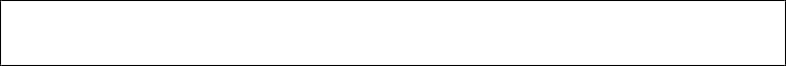 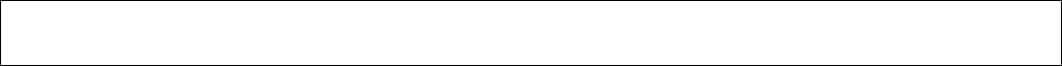 W poniższych polach zakreśl znakiem X dni, w których zapewniono zakwaterowanie i wyżywienie danej osobie*Luty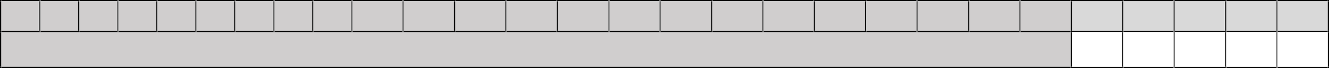 Marzec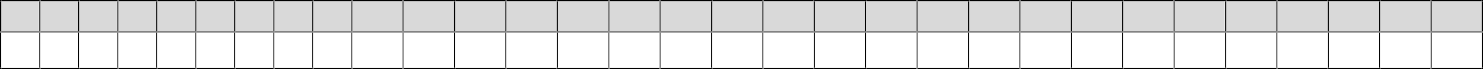 Kwiecień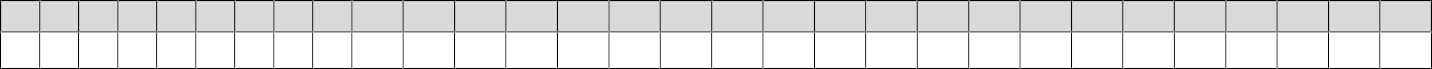 Maj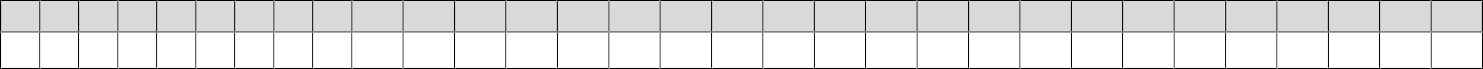 Czerwiec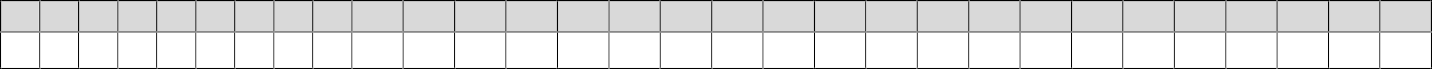 Lipiec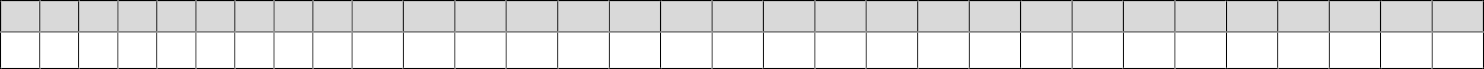 Sierpień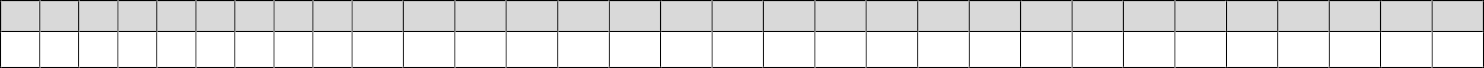 Wrzesień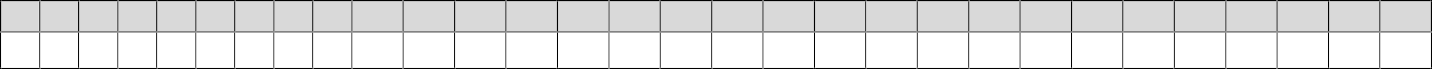 Październik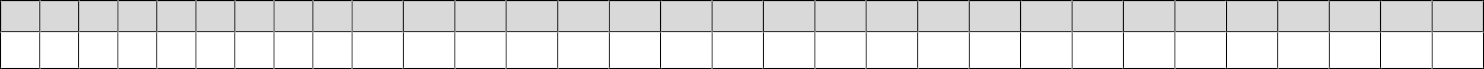 Liczba dni łącznie*	Wypełnia Urząd – Liczba dni łącznie x dzienna wysokość świadczenia w zł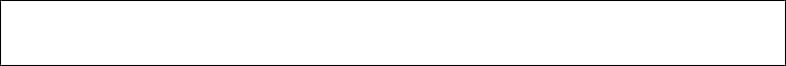 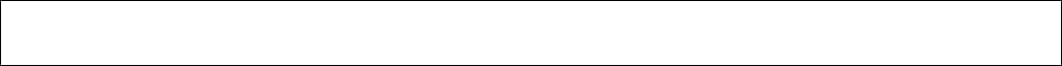 * Pola oznaczone symbolem gwiazdki są wymagane